FÉLÉVES EGYÉNI FELADATKiválasztandó 1-1, tehát összesen 5 db- világörökségi helyszín (Pécsen kívül, de magyar legyen)- egy országosan védett (v. kiemelten védett) műemlék épület- egy műemléki jelentőségű terület- egy helyi védett épület- egy nem védett, de saját véleményük szerint értékekkel bíró épületA világörökségen kívüli épületeknél a település lehetőség szerint a feladaton belül azonos legyen.Feladat:a kiválasztott település örökségvédelméről, értékeiről rövid összefoglaló (min 1000 max 1500 karakter + ábrák készítése – kb. 4-5 oldal összesen)a település védett értékeire vonatkozó helyi szabályozási, jogszabályi háttér (HÉSZ, TAK, TKR) legfontosabb elemeinek bemutatása – a vonatkozó jogszabályok felsorolása mellett a lényeges elemek saját szavakkal történő leírása, magyarázó ábrákkal, képekkel, HÉSZ tervrészletekkel. (min 2000 max 2500 karakter + ábrák – kb. 4-5 oldal összesen)a kiválasztott helyszínekről, épületekről leírás (helyszín, környezet, történet, állapot, értékek, vonatkozó konkrét szabályozás, megtartás, fenntartás, jelenlegi hasznosítás – további lehetőségek, javaslatok – egyéni vélemények, javaslatok legyenek benne! (épületenként a szöveg min. 1000 – max. 1500 karakter, képekkel együtt épületenként, ill. helyszínenként 3-4 oldal, összesen 15-20 oldal)– az utolsó oktatási hétre 20 perces ppt–ben előadva (helyszínenként ill. épületenként min 4 - max 6 dia) – a ppt a teams-ben feltöltve 10 MB alatti méretben– az utolsó oktatási hétre tanulmány formájában a teams-ben feltöltve Mentés másként – mentés gomb előtt eszközök – képek tömörítése – email …. kiválasztásával csökkenthető a méret) 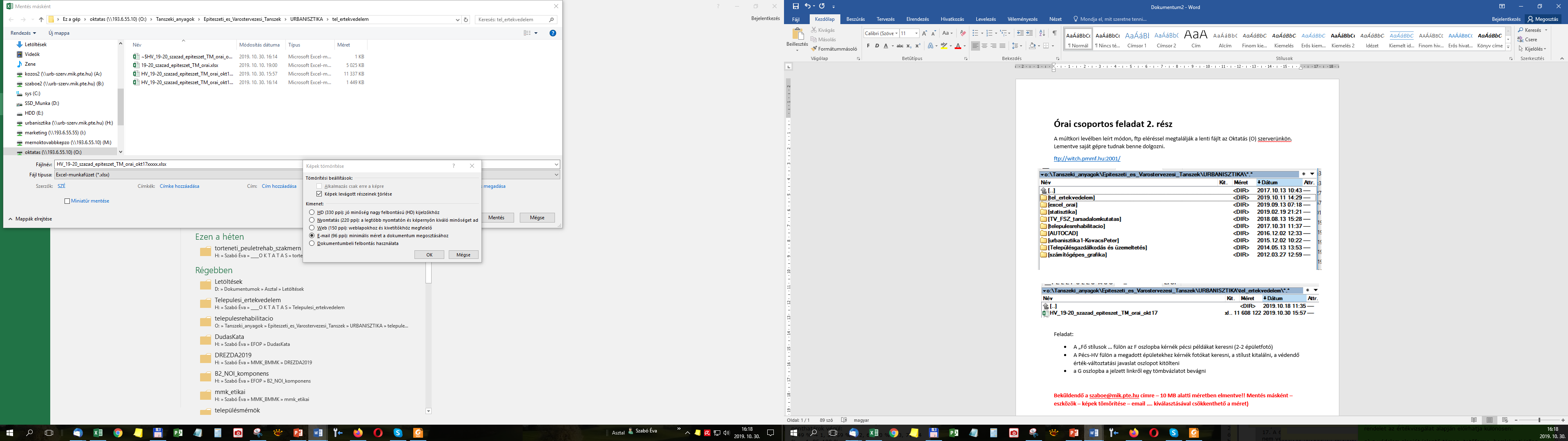 Megj: A menedzsment témakör tanulmánya külön készítendő el.Dr. Szabó Éva egy.doc. tárgyfelelős2022. 10.28.A történeti települések integrált örökségének fejlesztése